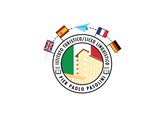 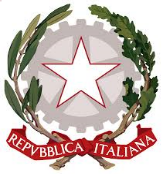 Istituto Tecnico Turistico-Liceo Linguistico-Liceo delle Scienze Umane “PIER PAOLO PASOLINI”20134 MILANO – Via L. Bistolfi, 15 – Tel 02.2104001e-mail: mitn02000x@istruzione.itCod. Fisc. 80132210156 Cod. Mecc. MITN02000Xitspasolini.edu.it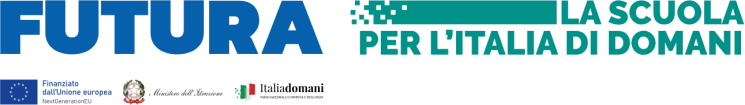 AL DIRIGENTE SCOLASTICO dell’ITT/LICEO LINGUISTICO/LICEO SCIENZE UMANE Pasolini di Milano  Via Leonardo Bistolfi,15  ALLEGATO B SCHEDA DI AUTOVALUTAZIONE PER LA  SELEZIONE DI Tutor Fondi Strutturali Europei – Programma Operativo Nazionale “Per la scuola, competenze e  ambienti per l’apprendimento” 2014-2020. Asse I – Istruzione – Fondo Sociale Europeo (FSE). Asse I – Istruzione – Obiettivi Specifici 10.2 e 10.6 – Azioni 10.2.2A e 10.6.6B– Avviso pubblico prot. n. 25532 del 23/02/2024 –Percorsi formativi di lingua straniera e percorsi per le competenze trasversali e per l’orientamento (PCTO) all’esteroLEARNING BY DOING: Percorso di PCTO a Madrid -  Percorso di PCTO a DublinoData 								firma TITOLI CULTURALI (max 50 punti)TITOLI CULTURALI (max 50 punti)Riservato al candidato Riservato all’amministrazioneDiploma di Laurea:con votazione fino a 90/110: punti 20da 91/110 a 110/110: 25titolo di studio conseguito con la lode: ulteriori punti 5Max 30 puntiCertificazioni su competenze specifiche ulteriori rispetto al titolo di accesso (es. ECDL, Certificazioni linguistiche  ecc…): 3 punti per titoloMax 15 puntiAttestati di partecipazione ad attività formative erogate da enti accreditati presso MIUR e inerenti l’incarico: 0,5 punti per titolo se inferiore a 10 h, 1 se superiore a 10 hmax 5 puntiESPERIENZE PROFESSIONALIESPERIENZE PROFESSIONALIesperienze pregresse in percorsi di PCTO 5 punti per ogni esperienzamax 15 puntiesperienze pregresse in commissioni di lavoro interne ad istituzione scolastiche  su tematiche attinenti a quanto richiesto dal presente avviso, documentate da specifico incarico: 2 punti per esperienzamax 10 puntiesperienze pregresse in progetti di mobilità transnazionale e/o esperienze pregresse di gestione di stage all’estero: 5 punti per esperienzamax 15 puntiesperienze pregresse in qualità di tutor/esperto in progetti PON FSE/FSER documentate da specifico incarico: 2 punti per esperienzamax 10 puntiVerranno valutate solo le esperienze effettuate e concluse negli ultimi 5 anni scolasticiA parità di punteggio, avranno la precedenza le candidature del personale con Laurea in Lingua e letteratura  Inglese o Spagnola.Verranno valutate solo le esperienze effettuate e concluse negli ultimi 5 anni scolasticiA parità di punteggio, avranno la precedenza le candidature del personale con Laurea in Lingua e letteratura  Inglese o Spagnola.Totalemax 100 punti